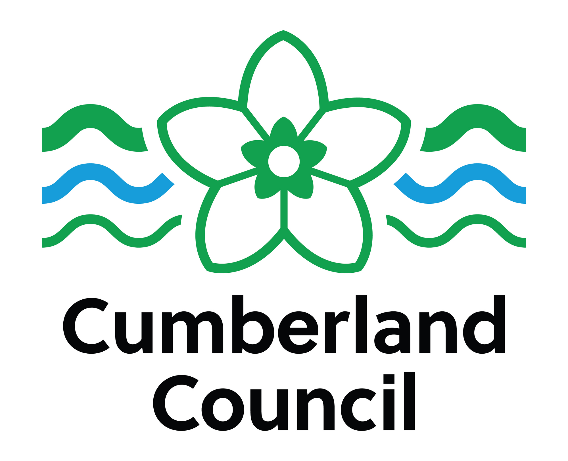 FEEDBACK AND SCORING SHEETFor Non-People Manager RolesCandidate ScoringPresentation & Technical QuestionsPanel members should score each candidate on a scale of 1-5 on the following basis:
Additional CommentsRoleCandidate NamePanel Member NameCandidate’s Total ScoreScoreJustificationNotes1No answer/poor performanceAnswer was not relevant to the question, inadequate or lacks any content2Insufficient answerResponse had some relevance but was rather superficial and did not show any depth of understanding3Adequate answerResponse was relevant to the question and demonstrated some understanding4Good answerResponse demonstrated good understanding and knowledge5Excellent AnswerA full and detailed answer which demonstrates an in-depth knowledge and understanding of the subjectPresentationPresentationPresentationNotesScorePresentationTechnical QuestionsTechnical QuestionsTechnical QuestionsNotesScoreQuestion 1 Question 2Question 3Question 4Question 5Question 6Question 7Question 8Closing QuestionsClosing QuestionsNotesWhat’s your current notice period?Do you have any pre-booked annual leave coming up?Is there anything else you would like to say in support of your application? Or do you have any questions for the panel?